＊＊＊＊＊＊＊＊＊＊＊＊＊＊＊＊＊＊＊＊＊＊＊＊＊＊＊＊＊＊＊＊＊＊＊＊＊＊＊ 　　　新潟市薬剤師会江南地区会 学術講演会のご案内 　 ＊＊＊＊＊＊＊＊＊＊＊＊＊＊＊＊＊＊＊＊＊＊＊＊＊＊＊＊＊＊＊＊＊＊＊＊＊＊＊平成２７年３月４日　　　　　　　　　　　　　　　　　　　　　新潟市江南地区地区長斎藤　健太【日　時】平成２７年　３月　１３日（金）１９：３０～２１：００【場　所】　サンウィング横越　　　　　　　新潟市江南区横越川根町2-２０-１　TEL：025-385-5211            【プログラム】開会挨拶情報提供　『　ヘリコバクタピロリ除菌療法について ～ ユービット錠・タケキャブ錠 ～ 　』　演者 : 大塚製薬株式会社　医薬情報担当者３.閉会挨拶　　　　　　　　　　　　　　　　　【共催】新潟市薬剤師会江南地区会　　　　　　　　　　　　　　　　　　　　　　大塚製薬株式会社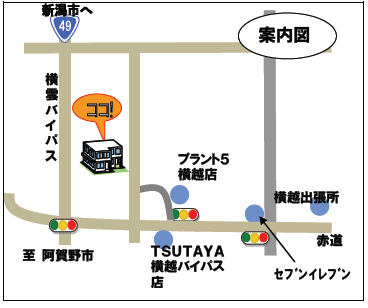 